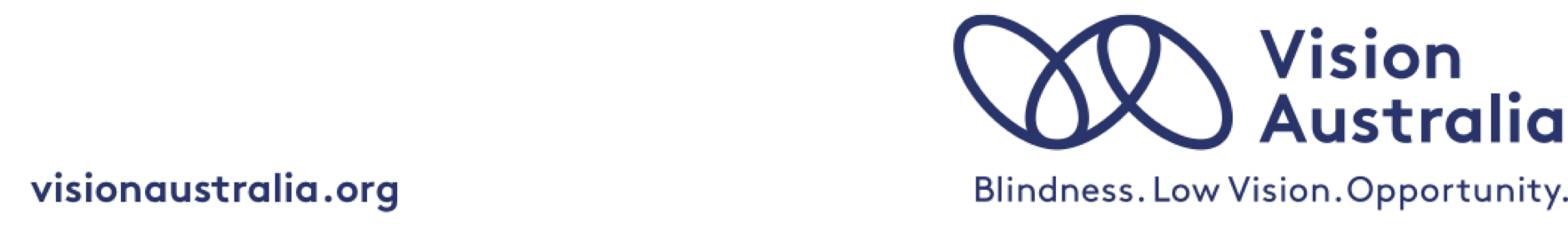 Audio described movies on StanStan is a subscription based streaming service available in Australia. The Vision Australia Audio Description team has pulled together a list of films available on Stan that feature audio description. If you need further support to access streaming services like Stan, find out how our assistive technology experts can help you.You can find out more about Vision Australia’s Audio Description service online. The Big WeddingDon and Ellie were once married and have two children, Lyla and Jared. They adopt a boy from Colombia, Alejandro. Eventually they would divorce, Ellie would move away and Don would hook up with Bebe, Ellie's best friend. When Alejandro is about to get married, he informs Don and Ellie that he never told his natural mother who is so traditional that they got divorced. And she is coming for the wedding so he asks them if they can pretend to still be married. Don and Ellie reluctantly agree to it and Bebe moves out who is also upset that Don doesn't want to commit. Lyla who is married is going through a rough patch in her marriage. And Jared who hasn't had much luck with women finds himself attracted to Alejandro's extremely sensual sister, Nuria.Starring Robert de Niro, Diane Keaton, Katherine Heigl, Amanda Seyfried, Topher Grace, Susan Sarandon, Robin Williams.BurntChef Adam Jones had it all - and lost it. A two-star Michelin rockstar with the bad habits to match, the former enfant terrible of the Paris restaurant scene did everything different every time out, and only ever cared about the thrill of creating explosions of taste. To land his own kitchen and that third elusive Michelin star though, he'll need the best of the best on his side, including the beautiful Helene.Starring Bradley Cooper, Sienna Miller, Daniel Bruhl, Emma Thompson, Uma ThurmanGiftedFrank Adler (Chris Evans) is a single man raising a child prodigy - his spirited young niece Mary (Mckenna Grace) in a coastal town in Florida. Frank's plans for a normal school life for Mary are foiled when the seven-year-old's mathematical abilities come to the attention of Frank's formidable mother Evelyn (Lindsay Duncan) whose plans for her granddaughter threaten to separate Frank and Mary. Octavia Spencer plays Roberta, Frank and Mary's landlady and best friend. Jenny Slate is Mary's teacher, Bonnie, a young woman whose concern for her student develops into a connection with her uncle as well.Starring Chris Evans, Mckenna Grace, Lindsay DuncanRain ManCharles Sanford "Charlie" Babbit is a self-centred Los Angeles-based automobile dealer/hustler/bookie who is at war with his own life. Charlie learns that his estranged father died and left him from his last will and testament a huge bed of roses and the car Charlie had once stolen, while the remainder of the $3 million estate goes into a trust fund to be distributed to “someone.” Charlie discovers that "someone" is Raymond, Charlie's unknown brother, an autistic savant who lives in a world of his own, and resides at the Walbrook Institute. Charlie kidnaps Raymond and decides to take him on a lust for life trip to the west coast as a threat to get the $3 million inheritance. Raymond's acts and nagging, and refusal to fly on any airline except Qantas drives Charlie insane and out of his selfish world into a cross-country trek of pure love and understanding. Starring Dustin Hoffman, Tom Cruise, Valeria GolinoTruthThe story of The Killian Documents controversy (a.k.a. "Rathergate") in the days leading up to the 2004 presidential election. When veteran newscaster Dan Rather and CBS News head Mary Mapes choose to air a segment on 60 Minutes exposing how President Bush avoided being drafted to Vietnam through his father's political advantages, the resulting fallout ultimately costs them their jobs and reputations. Starring Robert Redford, Cate Blanchett, Elizabeth Moss, Topher Grace, Dennis Quaid, Bruce Greenwood.Suite FrancaiseFrance, 1940. In the first days of occupation, beautiful Lucile Angellier is trapped in a stifled existence with her controlling mother-in-law, Madame Angellier, as they both await news of her husband: a prisoner of war. Parisian refugees start to pour into their small town, soon followed by a regiment of German soldiers who take up residence in the villagers' own houses. Lucile initially tries to ignore Lieutenant Bruno von Falk the handsome and refined German officer staying with them. But soon, a powerful love draws them together and leads them into the tragedy of war.Starring Michelle Williams, Dame Kristin Scott Thomas, Matthias Schoenaerts, Margot Robbie and Ruth Wilson.The Next Three DaysLara Brennan is arrested for murdering her boss with whom she had an argument. It seems she was seen leaving the scene of the crime and her fingerprints were on the murder weapon. Her husband, John would spend the next few years trying to get her released, but there's no evidence that negates the evidence against her. And when the strain of being separated from her family, especially her son, gets to her, John decides to break her out. So he does a lot of research to find a way. Starring Russell Crowe, Elizabeth Banks, Michael Bule, Jason Beghe, Olivia Wilde.The CupBorn into a legendary racing family, jockeys Damien Oliver and his brother, Jason, followed in their father's footsteps. Ray Oliver died tragically in a racing accident when the boys were young. But racing was in their blood, and Damien in particular inherited his father's gifts. His eye was on the greatest championship of them all, the prestigious Melbourne Cup. After years of training, he was ready. Damien would ride the powerful but temperamental Media Puzzle, under the watch of the great Irish trainer Dermot Weld. Some were not so sure about Media Puzzle's chances, but Weld was confident that the great jockey and spirited horse would make an unbeatable combination. As racing day approached, horses, jockeys, trainers, owners, fans and the media from around the globe descended on Melbourne. Weld's fiercest rival, Sheikh Mohammed, the Crown Prince of Dubai, sent his best horses, anxious for a Melbourne Cup win. Starring Stephen Curry, Jodi Gordon, Daniel MacPherson, Martin Sachs, Colleen Hewett.Jack Ryan: Shadow RecruitAfter the terrorist attacks on 9/11, Jack Ryan, studying at the London School of Economics, becomes a U.S. Marine fighting in Afghanistan, where his spine is critically injured when his helicopter is shot down. During the recovery, he meets Cathy Muller, the medical student helping him learn to walk again, and Thomas Harper, an official with the C.I.A. who recruits him. Ten years later, Ryan is working on Wall Street covertly for the C.I.A., looking for suspect financial transactions that would indicate terrorist activity. He discovers that trillions of dollars held by Russian organizations have disappeared, funds controlled by Viktor Cherevin. Ryan's employer conducts business with Cherevin, so when Ryan discovers certain accounts are inaccessible to him as an auditor, he has reason to visit Moscow and investigate. When investigating, he discovers a plot that is related to the 9/11 attacks. Now he has to figure out the what, where and when. Starring Chris Pine, Keira Knightley, Kevin Costner, Kenneth Branagh.The Foreigner The story of humble London businessman Quan, whose long-buried past erupts in a revenge-fueled vendetta when the only person left for him to love - his teenage daughter - is taken from him in a senseless act of politically-motivated terrorism. In his relentless search for the identity of the terrorists, Quan is forced into a cat- and-mouse conflict with an Irish government official, whose own past may hold clues to the identities of the elusive killers. Starring Pierce Brosnan, Jackie Chan, Katie Leung and Rufus Jones.